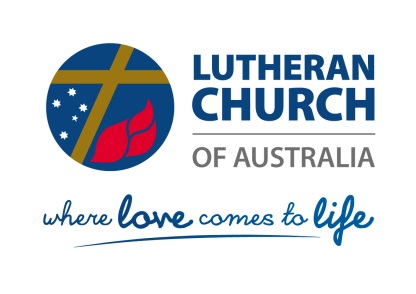 Position DescriptionTitle	LCA Aged Care and Community Services Governance Support CoordinatorLine manager	Executive Officer of the ChurchLCA unit	Not applicableClassification	Contract-based PositionEmployment period	18 months (with possibility of an extension)FTE	0.6Location	NegotiableObjective of positionThis position:provides governance and management-related support to the Lutheran Aged Care and Community Service organisations, particularly small and/or remote services coordinates operational and practical collaboration and coordination between the organisations and the wider Churchfacilitates effective and efficient communication between the organisations and with other Church ministry areas    coordinates and provides support in the development and implementation of the quality assurance process.Primary relationshipsThis position:reports to the Executive Officer of the Church in respect to the delivery of agreed work plans, and in the addressing of operational issues and developmentsworks with the Governance Enhancement Committee in the progressing of the GCC-approved Governance Enhancement Implementation Plan works closely with the Lutheran Aged Care and Community Service organisations, the LCA’s Committee for Ministry with the Ageing and other relevant ministry arms of the ChurchLiaises with the Church’s representatives to the National Aged Care AllianceKey ResponsibilitiesThe main responsibility of the position is to support the initial phase of the Governance Enhancement Implementation Plan. The specific responsibilities of this role under the Plan will include:supporting the development and dissemination of the governance-related policies and other documents identified by the governance dialogue process  accessing up-to-date information and policies about governance for sharing among the organisations   identifying and circulating key national policy and funding developments in aged care, disability and community services among the Lutheran aged care and community service organisations. This will include regular liaison with the LCA’s representatives on the National Aged Care Alliancecoordinating agreed governance and management training opportunities, especially for small and/or remote servicesfostering collaboration and networking between the organisations, including providing assistance in the organisation of at least one annual meeting of the organisations to discuss matters of importance to the sector  facilitating cooperation between the organisations and the LCA’s Committee for Ministry with the Ageing, and other relevant ministry arms of the Church, to embed a common Lutheran theological ethos and to enhance  mission and ministry in the local context developing with the LCA Communications Department a web-site that serves as a key mechanism for the sharing of information and resources, and ensures the web-site contains material that is current and relevant to the sector  working with the organisations to develop an annual governance assurance system, including an implementation schedule, supported by a quality services agreement signed by all participating organisations  working with the organisations to develop and reach agreement on an emergency intervention protocol, with associated policies and proceduresmonitoring the approved governance enhancement budget and provide periodic financial reports to the Executive Officer of the Churchorganising, prepare for and contribute to meetings of the Governance Enhancement Committee undertaking other tasks as may be assigned by the Executive Officer of the Church in support of the implementation of the agreed plan.Key CompetenciesRelevant to a national network of Lutheran Aged and Community Services:Proven collaboration, facilitation, negotiation and customer support skillsExcellent interpersonal and written communication skillsExperience in drafting reader-friendly ‘plain English’ policy documentsDemonstrated ability to co-ordinate national meetings, national professional development activities and a peer-based national quality assurance process  A good understanding of ‘governance’ and of ‘quality assurance’ Ability to manage the dual role of a national support officer who also has some responsibilities in assisting the national church in its oversight roleComputer literacy including internet based research and analysis skillsAbility to manage a small budget.Desirable competencies: a good understanding of aged care and community services   a good understanding of the operating context of small and/or isolated not-for-profit servicesfinancial literacyGeneral terms of appointmentBe willing to work in an environment of the Lutheran Church of Australia and actively demonstrate understanding for the needs of the Church and its Lutheran Aged Care and Community Service organisationsAgree to respect and act in accordance with the guiding principles of subsidiarity, consensus-based decision-making, and the LCA’s principles of dialogue.  Agree to abide by all policies of the LCADemonstrate respect in all activities and relationships, as per the LCA Standards of Ethical BehaviourObserve and comply with the LCA Work, Health & Safety policies and procedures3 August 2018